Сумська міська рада                                       VIІ СКЛИКАННЯ        СЕСІЯРІШЕННЯвід                    2017 року №            -МРм. Суми	З метою приведення рішення Сумської міської ради у відповідність до вимог чинного законодавства України, відповідно до статей 12, 117, частини 11 статті 123 Земельного кодексу України, керуючись статтею 25, пунктом 34 частини першої статті 26 Закону України «Про місцеве самоврядування в Україні», Сумська міська рада ВИРІШИЛА:Унести зміни до рішення Сумської міської ради від 27 липня 2017 року       № 2420-МР «Про надання в постійне користування земельної ділянки Сумському державному університету», а саме:У преамбулі рішення замість слова та цифр «статей 12, 92, 123» записати слово та цифри «статей 12, 92, 117, 123».Текст рішення викласти в такій редакції:«1. Затвердити проект землеустрою щодо відведення земельної ділянки та надати в постійне користування земельну ділянку Сумському державному університету за рахунок земель комунальної власності згідно з додатком.2. Передати земельну ділянку комунальної власності, зазначену в додатку до рішення, у державну власність.».Сумський міський голова                                                                     О.М. ЛисенкоВиконавець: Клименко Ю.М.Ініціатор розгляду питання –– постійна комісія з питань архітектури, містобудування, регулювання земельних відносин, природокористування та екології Сумської міської ради Проект рішення підготовлено департаментом забезпечення ресурсних платежів Сумської міської радиДоповідач – департамент забезпечення ресурсних платежів Сумської міської ради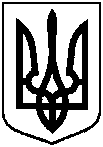 Проектоприлюднено«__» _____________ 2017 р.Про внесення змін до рішення Сумської міської ради від 27 липня 2017 року            № 2420-МР «Про надання в постійне користування земельної ділянки Сумському державному університету»